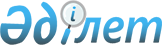 О внесении изменений и дополнений в постановление акимата города Астаны от 28 марта 2002 года № 3-1-516п "Предоставление в найм и взимание платы за пользование жилищем из государственного коммунального жилищного фонда, находящегося на праве хозяйственного ведения государственного коммунального предприятия"
					
			Утративший силу
			
			
		
					Постановление Акимата города Астаны от 7 ноября 2008 года N 17-1277п. Зарегистрировано в Департаменте юстиции города Астаны 3 декабря 2008 года N 552. Утратило силу постановлением акимата города Астаны от 6 февраля 2012 года № 06-178      Сноска. Утратило силу постановлением акимата города Астаны от 06.02.2012 № 06-178.      На основании подпункта 2 пункта 1 статьи 31 Закона Республики Казахстан от 23 января 2001 года № 148 "О местном государственном управлении в Республике Казахстан", в соответствии с постановлением Правительства Республики Казахстан от 19 июля 2008 года № 711 "Об утверждении Правил реализации местными исполнительными органами жилья, построенного в рамках Государственной программы жилищного строительства в Республике Казахстан на 2008-2010 годы" акимат города Астаны ПОСТАНОВЛЯЕТ:



      1. В постановление акимата города Астаны от 28 марта 2002 года № 3-1-516п "Предоставление в найм и взимание платы за пользование жилищем из государственного коммунального жилищного фонда, находящегося на праве хозяйственного ведения государственного коммунального предприятия" (зарегистрировано в Департаменте юстиции города Астаны 11 апреля 2002 года за № 186) внести следующие изменения и дополнения:



      текст Правил предоставления в найм и взимания платы за пользование жилищем из государственного коммунального жилищного фонда, находящегося на праве хозяйственного ведения государственного коммунального предприятия" после слов "найм", "наниматель", "наймодатель" дополнить словами "(аренда)", "(арендатор)", "(арендодатель)";



      пункт 5 раздела 1 и пункт 19 раздела 6 исключить;



      пункт 17 раздела 6 изложить в следующей редакции:

      "17. Плата за пользование жилищем из государственного жилищного фонда, находящегося в ведении государственного коммунального предприятия, включает арендную плату, устанавливаемую уполномоченным органом, а также затраты государственного коммунального предприятия.".



      2. Контроль за исполнением данного постановления возложить на заместителя Акима города Астаны Хорошуна С.М.



      3. Настоящее постановление вводится в действие по истечении десяти календарных дней после первого официального опубликования.      Аким                                  И. Тасмагамбетов
					© 2012. РГП на ПХВ «Институт законодательства и правовой информации Республики Казахстан» Министерства юстиции Республики Казахстан
				